«Цель – Средство – Результат»
А.А. Карманов (ЦСР)Данный опросник, предложенный А.А. Кармановым, рассчитан на исследование особенностей структуры деятельности. В основу его положен общенаучный базис Цель – Средство – Результат, отражающий основные черты любой деятельности. Согласно этой парадигме любую деятельность можно рассматривать как состоящую из трех компонент (обычно чередующихся последовательно):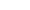   в начале любой деятельности человек, синтезируя большое количество информации, вырабатывает Цель деятельности, т.е. начинает представлять более или менее ясную картину желаемого будущего, то конечное состояние в которое он хочет привести ситуацию и себя;  далее в ход вступают средство, т.е. тот ресурс, который человек готов истратить на достижение цели;  итогом любой деятельности является актуализация результата - того итога, которого достиг человек.
Как разные люди, так и один человек в разные периоды своей жизни обладают неодинаковыми параметрами своей деятельности. Данная методика предназначена для определения личностных свойств индивида, связанных с деятельностью, за период 1-2 месяца перед проведением теста. Иными словами, по результатам опросника ЦСР нельзя судить о том, обладал или нет обследованный тем или иным качествам в более ранний период (например, за полгода до проведения теста). Опросник рекомендуется применять, начиная с подросткового возраста. Допустима групповая форма работы.Инструкция. В опроснике содержится несколько десятков утверждений, касающихся вашего характера, поведения. К опроснику приложен бланк ответов. Номер на бланке ответа соответствует номеру утверждения. Прочтите каждое утверждение и решите, верно оно или нет. Если вы решили, что данное утверждение верно, поставьте плюс на бланке ответов рядом с номером, соответствующим номеру утверждения. Если утверждение по отношению к вам неверно, поставьте минус. Если утверждение по отношению к вам бывает верно или неверно в разные периоды вашей жизни, выбирайте решение так, как это правильно в настоящее время. Если Вы затрудняетесь однозначно ответить на какой-либо вопрос, то можете не ставить никакой знак. Однако учтите, что если пропустите 5 и более утверждений, то результат буден признан недостоверным.ОпросникЯ активный человекИногда я прихожу в сильное возбуждениеБывает так, что я чем-нибудь раздраженЯ всегда ем то, что мне подаютЧтобы добиться чего-то в жизни – надо уметь ставить перед собой целиЯ бы сравнил себя с хорошо настроенным музыкальным инструментомЯ всегда делаю так, как мне говорятИногда я задумываюсь о смысле жизниНе люблю, когда мне подсказывают, как надо делатьЯ могу объяснить поступки каждого человекаЧасто мои близкие меня не слушают, и мне приходится повторять одну фразу несколько раз, пока, наконец, меня не услышатЧасто со мной случаются странные вещиОбычно я не могу однозначно сказать про кого-то, хороший он человек или нетЯ предпочитаю ставить перед собой цели не очень сложные, но и не очень простыеСо мной часто происходят вещи, которые я не могу объяснитьКогда остаюсь один, я много размышляюЯ скучаю редкоМне можно доверить любую тайнуВ любой ситуации можно найти выходВид заходящего солнца вызывает у меня вдохновениеПроходя мимо лежащего мяча, у меня возникает желание пнуть егоКогда волнуюсь, то чаще я краснею, чем бледнеюХорошая музыка меня воодушевляетЦели перед собой предпочитаю ставить самВид неприятного мне человека вызывает у меня желание его побить или нанести ему какой-нибудь другой ущербВсе, что мне дорого, одинаково ценно для меняКогда я что-то делаю, то охотно выслушиваю любые советыУдачно законченное дело вызывает у меня прилив хорошего настроенияПринимая решение, я взвешиваю все «за» и «против»Иногда бывает, что я говорю о ком-то плохоУ меня характер скорее «нападающего», чем «защитника»Стабильность лучше непредсказуемостиОбработка результатов и интерпретацияКлюч для обработки результатов
        Сначала подсчитываются следующие показатели:  Цсовп – количество совпадений по шкале «Цель» (например, положительный ответ на 5 утверждение считается совпадением по шкале «Цель»),  Цнесовп – количество несовпадений по шкале «Цель» (например, положительный ответ на 8 утверждение считается несовпадением по шкале «Цель»),  Ссовп – количество совпадений по шкале «Средство»,  Снесовп – количество несовпадений по шкале «Средство»,  Рсовп – количество совпадений по шкале «Результат»,  Рнесовп – количество несовпадений по шкале «Результат»,  Лсовп – количество совпадений по шкале «Ложь»,  Лнесовп – количество несовпадений по шкале «Ложь».
        Путем вычитания получаются окончательные баллы:
Ц = Цсовп – Цнесовп (шкала «Цель»)
С = Ссовп – Снесовп (шкала «Средство»)
Р = Рсовп – Рнесовп (шкала «Результат»)
Л = Лсовп – Лнесовп (шкала «Ложь»)        Недостоверными признаются результаты в случае 5 и более пропущенных утверждений, а также, если Л больше 0.
        Интерпретация результатов осуществляется в соответствии со следующими данными:Цель
от –9 до –5 баллов. Сильно фрустрированное состояние, выражающееся в невозможности ставить перед собой конструктивные цели. Мотивы деятельности бессистемны, неиерархизированы. Вместо того, чтобы ставить реальные цели деятельности, достигать весомых результатов, человек ограничивается постановкой либо «микроцелей», ограниченных текущей ситуацией, либо же фиксируется на постановке глобальных целей. Одним из выражений последнего является поиск так называемого «смысла жизни».
от –4 до +4 баллов. Ставящиеся цели не всегда обоснованы, неустойчивы. Не все разумные действия целесообразны, иногда склонен к пустому времяпрепровождению. В случае затруднения с выбором цели легко пользуется подсказкой извне, готов принять цель извне. Чтобы подготовить себя к выполнению какой-либо деятельности – всегда требуется определенная сила воли, чтобы «собраться».
от +5 до +9 баллов. Оптимальный результат. Человек ставит перед собой реальные цели, настроен на достижение, мотивы целеобразования и деятельности в целом систематичны, иерархизированы. Практически все, что делает испытуемый он может объяснить с точки зрения целесообразности. Не склонен к пустому времяпрепровождению. Решительность связана с легкостью образования целей, немнительностью.Средство
от –9 до –2 балла. Человек испытывает хронический недостаток средств достижения поставленных целей. Типичные проявления ограниченности в выборе средств: низкий энергетический потенциал, преобладание парасимпатической составляющей вегетативной нервной системы, конформность, сильная зависимость от ситуации, от других людей (в первую очередь от их мнения), внушаемость, обилие психологических комплексов, которые в том числе мешают использовать на 100 % внутренний потенциал.
от –1 до +2 баллов. Испытуемый периодически встречается с трудностями в выборе средств (речь идет о психологических барьерах). Причиной такой скованности часто бывает отсутствие конструктивной, достигаемой цели. Также одним из факторов подобного поведения является комплекс причин, который можно назвать «страхом самовыражения». В установках испытуемого преобладают «энергосберегающие мотивы». Недостаточно спонтанное поведение.
от +3 до +6 баллов. Оптимальный результат. Человек достаточно свободен в выборе средств, его поведение настолько спонтанно, насколько этого требует ситуация. Достаточно хороший энергетический потенциал. Сбалансированность симпатики и парасимпатики. Не агрессивен, но и не конформен. Поведение не вызывающее, но и не блокируется комплексами, мнительностью, негативизмом.
от +7 до +9 баллов. Поведение излишне спонтанно. Не ищет помощи от окружающих, предпочитает ими верховодить. В своих действиях испытуемый не только не обращает внимание на имеющиеся стандарты поведения, но часто действует вопреки им. Повышенная агрессивность, проявляющаяся как в открытых формах, так и скрытая.Результат
от –9 до –5 баллов. Испытуемый склонен переоценивать результат своей деятельности. Удача вызывает приступы сильного веселья, неудачи провоцируют неадекватное горе. Даже ничтожные события способны вызвать настоящее потрясение. Человек как бы находится в состоянии хронического перехода, транса. Личностный рост испытуемого непредсказуем, во многом случаен. Как правило, повышенная тревожность. Интерес к своему внутреннему миру.
от –4 до +4 баллов. Оптимальный результат. Как правило, испытуемый довольно трезво оценивает результаты своей деятельности. Он не переоценивает, но и не недооценивает итоги. В оценках других людей, событий довольно беспристрастен. Личностный рост нормально динамичен.
от +5 до +9 баллов. Человек склонен недооценивать результаты своей деятельности. Ригидность, излишняя критичность. В оценках поведения других людей преобладает оттенок критиканства, неодобрения. Ярким проявлением ригидности являются персеверации: многократные и навязчивые повторения. Испытуемый неоднократно повторяет одну и ту же фразу, совершает одно и то же действие. Редко испытывает сильные эмоции, даже самые эффектные результаты не вызывают яркого удовольствия или же огорчения.1. С+2. С+3. Л–4. Л+5. Ц+6. Ц+7. Л+8. Ц–9. С+10. Р+11. Р+12. Р–13. Р–14. Ц+15. Р–16. Ц–17. Ц+18. Л+19. С+20. Р–21. С–22. С–23. Р–24. Ц+25. С+26. Ц–27. С–28. Р–29. Ц+30. Л–31. С+32. Р+